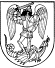 JONIŠKIO RAJONO SAVIVALDYBĖSADMINISTRACIJOS DIREKTORIUSĮSAKYMASDĖL UGDYMO PROCESO ORGANIZAVIMO JONIŠKIO  RAJONO SAVIVALDYBĖJE2020 m. spalio 21 d.   Nr. A-978JoniškisVadovaudamasi Lietuvos Respublikos vietos savivaldos įstatymo 29 straipsnio 8 dalies 2 punktu, Lietuvos Respublikos Vyriausybės 2020 m. vasario 26 d. nutarimu Nr. 152 „Dėl valstybės lygio ekstremaliosios situacijos paskelbimo“ (su visais vėlesniais pakeitimais), Lietuvos Respublikos žmonių užkrečiamųjų ligų profilaktikos ir kontrolės įstatymo 25 straipsnio 3 dalimi ir 26 straipsnio 3 dalimi, Lietuvos Respublikos sveikatos apsaugos ministro – valstybės lygio ekstremaliosios situacijos valstybės operacijų vadovo 2020 m. rugpjūčio 17 d. sprendimo Nr. V-1839 „Dėl pradinio ugdymo organizavimo būtinų sąlygų“ (su visais vėlesniais pakeitimais) 3 punktu, Lietuvos Respublikos sveikatos apsaugos ministro – valstybės lygio ekstremaliosios situacijos valstybės operacijų vadovo 2020 m. birželio 16 d. sprendimo Nr. V-1487 „Dėl ikimokyklinio ir priešmokyklinio ugdymo organizavimo būtinų sąlygų“ (su visais vėlesniais pakeitimais) 3 punktu, Lietuvos Respublikos sveikatos apsaugos ministro – valstybės lygio ekstremaliosios situacijos valstybės operacijų vadovo 2020 m. spalio 16 d. sprendimo Nr. V-2287 „Dėl didelės ir mažos rizikos savivaldybių nustatymo“ 2.5 papunkčiu ir atsižvelgdama į Nacionalinio visuomenės sveikatos centro prie Sveikatos apsaugos ministerijos Šiaulių departamento 2020 m. spalio 19 d. raštą Nr. (6-13 16.1.17E)2-83200 „Dėl COVID-19 ligos (koronaviruso infekcijos) prevencinių priemonių Joniškio rajono savivaldybėje organizavimo“, Joniškio rajono savivaldybės ekstremalių situacijų komisijos 2020 m. spalio 21 d. posėdžio protokolą Nr. ESK-14:1. N u r o d a u taikyti infekcijų plitimą ribojantį režimą visose Joniškio rajono savivaldybėje esančiose švietimo įstaigose ir organizuoti ugdymo procesą, vaikų ir jaunimo užimtumo veiklas nuotoliniu būdu nuo 2020 m. spalio 22 d. iki 2020 m. lapkričio 9 d.2. Į p a r e i g o j u Joniškio rajono savivaldybės administracijos:2.1. Švietimo, kultūros ir sporto skyrių informuoti Joniškio rajono savivaldybėje esančias švietimo įstaigas apie šį įsakymą;2.2. Kanceliarijos skyrių apie šį įsakymą skelbti viešai savivaldybės interneto svetainėje www.joniskis.lt.Administracijos direktorė							Valė Kulvinskienė